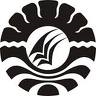 PENINGKATAN DISIPLIN ANAK MELALUI METODE PEMBIASAAN DI TAMAN KANAK-KANAK ARIANI KECAMATAN TANETE RIATTANG BARAT KABUPATEN BONES K R I P S IDiajukan untuk Memenuhi Sebagian Persyaratan Guna Memperoleh Gelar Sarjana Pendidikan pada Fakultas Ilmu Pendidikan Universitas Negeri MakassarSUNARTI 074904620PROGRAM STUDI PENDIDIKAN GURU PENDIDIKAN ANAK USIA DINIFAKULTAS ILMU PENDIDIKANUNIVERSITAS NEGERI MAKASSAR2012PERSETUJUAN PEMBIMBINGSkripsi dengan Judul :  Peningkatan Disiplin Anak Melalui Metode Pembiasaan di Taman Kanak-Kanak Ariani Kecamatan Tanete Riattang Barat Kabupaten BoneAtas nama :Nama		:  SunartiNim		:  074904620Program Studi	:  Pendidikan Guru Pendidikan Anak Usia Dini (PGPAUD)Fakultas		:  Ilmu PendidikanSetelah skripsi ini diperiksa dan diperbaiki, dinyatakan telah memenuhi persyaratan untuk diujikan.Makassar,      Mei 2012Pembimbing I				            	Pembimbing IIDr.Parwoto, M.Pd					Azizah Amal, S.S, M.PdNIP. 19610213 198702 1 001				NIP. 19790326 200604 2  001MengetahuiKetua program studi (PGPAUD) FIP UNMDra. Sri  Sofiani, M.Pd.        NIP. 19530202 198010 2 001PENGESAHAN UJIAN SKRIPSISkripsi diterima oleh Panitia Ujian Skripsi Fakultas Ilmu Pendidikan Universitas  Negeri Makassar dengan SK Dekan nomor ...../H36.4/PP/2012  tanggal ……..        2012 untuk memenuhi sebagian persyaratan memperoleh gelar Sarjana Pendidikan pada Jurusan Psikologi Pendidikan dan Bimbingan pada hari .....n tanggal 26 Oktober 2009.              Disahkan Oleh :               Dekan Fakultas Ilmu Pendidikan               Dr. Ismail Tolla M.Pd               NIP. 19531230 198003 1 00Panitia Ujian : Ketua 	: 	Drs. Andi Mappincara, M.Pd	(............................)Sekretaris 	: 	Drs. Abdullah Pandang, M.Pd	(............................)Pembimbing I 	: 	Dr. Sulaiman Samad, M.Si 	(............................)Pembimbing II 	: 	Prof. Dr. Alimuddin Mahmud, M.Pd	(............................)Penguji I 	: 	Prof. Dr. H. Abdul Salam, M.Si	(............................)Penguji II 	: 	Abdul Hakim, S.Pd, M.Si	(............................)PERNYATAAN KEASLIAN SKRIPSISaya yang bertanda tangan di bawah ini:Nama	: Sunarti N I M	: 074904620Program Studi	: Pendidikan Guru Pendidikan Anak Usia DiniSkripsi yang berjudul    	: Peningkatan Disiplin Anak Melalui Metode Pembiasaan di Taman Kanak-Kanak Ariani Kecamatan Tanete Riattang Barat Kabupaten BoneMenyatakan dengan sebenarnya bahwa skripsi yang saya tulis ini benar merupakan hasil karya saya sendiri dan bukan merupakan pengambilalihan tulisan atau pikiran orang lain yang saya akui sebagai hasil tulisan atau pikiran sendiri.Apabila dikemudian hari terbukti atau dapat dibuktikan bahwa skripsi ini hasil jiplakan, maka saya bersedia menerima sanksi atas perbuatan tersebut sesuai dengan ketentuan yang berlaku.				  Makassar,        Mei 2012	                                            	            	 Yang membuat pernyataan,			        			      		S U N A R T I                                                                              	NIM 074904620MOTTO DAN PERUNTUKANMOTTOJadikan Pengalaman sebagai Kunci KeberhasilanPERUNTUKANKuperuntukkan karya ini untukKedua orang tuaku dan saudara-saudaraku serta seluruh keluarga yang selalu memberikan dukungan dan semangatABSTRAKSUNARTI. 2012. Peningkatan Disiplin Anak Melalui Latihan Pembiasaan di Taman Kanak-Kanak Ariani Kecamatan Tanete Riattang Barat Kabupaten Bone. Skripsi. Dibimbing oleh Dr. Parwoto, M.Pd dan Azizah Amal, S.S, M.Pd. Program Studi Pendidikan Guru Pendidikan Anak Usia Dini Fakultas Ilmu Pendidikan Universitas Negeri Makassar. Masalah utama dalam penelitian ini adalah:  bagaimana strategi guru dalam meningkatkan disiplin anak melalui pembiasaan di Taman Kanak-kanak Ariani Kecamatan Tanete Riattang Barat Kabupaten Bone? Tujuan penelitian ini adalah untuk mengetahui strategi guru dalam meningkatkan disiplin anak melalui pembiasaan di Taman Kanak-kanak Ariani Kecamatan Tanete Riattang Barat Kabupaten Bone. Penelitian ini menggunakan pendekatan kualitatif dengan jenis penelitian tindakan kelas (PTK). Fokus penelitian ini adalah peningkatan disiplin anak yang merupakan perilaku anak yang menggambarkan ketaatan dan kepatuhan terhadap aturan dalam bentuk berbaris memasuki ruangan kelas, mengucapkan salam bila bertemu dengan orang lain, berdoa sebelum dan sesudah kegiatan, disiplin dalam kegiatan pembelajaran, waktu istirahat/makan/bermain, dan waktu pembelajaran berakhir (pulang) sebagai hasil dari latihan pembiasaan. Subjek penelitian ini adalah anak didik dan seorang guru pada kelompok A1 Taman kanak-kanak Ariani Kecamatan Tanete Riattang Barat Kabupaten Bone. Pengumpulan data dengan menggunakan observasi. Teknik analisis data dengan analisis deskriptif.  Hasil penelitian ini menunjukkan bahwa penerapan metode pembiasaan dapat meningkatkan kedisiplinan anak di Taman Kanak-kanak Ariani Kecamatan Tanete Riattang Barat Kabupaten Bone. Metode pembiasaan dilakukan melalui kegiatan spontan dan kegiatan terprogram. Ini direkomendasikan untuk guru TK agar senantiasa membiasakan anak dalam berperilaku disiplin.PRAKATAAssalamu Alaikum Warahmatullahi WabarakatuhTiada untaian kata terindah yang paling patut penulis haturkan, melainkan puji serta syukur yang setinggi-tingginya kehadirat Ilahi Robbi Maha Penyayang yang tak pandang sayang, Maha Pengasih yang tak pilih kasih atas segala limpahan, rahmat dan karunia, serta ridho-Nya yang tak terhingga dan tiada terbatas, yang menuntun penulis menyelesaikan segala prosesi dalam penyusunan skripsi ini dengan judul “Peningkatan Disiplin Anak melalui Metode Pembiasaan di Taman Kanak-Kanak Ariani Kecamatan Tanete Riattang Barat Kabupaten Bone”. Untuk itu, penulis mengucapkan rasa hormat yang setinggi-tingginya dan ucapan terima kasih yang sebesar-besarnya kepada: Prof. Dr. H. Arismunandar, M.Pd., selaku Rektor Universitas Negeri Makassar, yang telah memberikan kesempatan kepada penulis untuk melanjutkan pendidikan pada jenjang yang lebih tinggi.Prof. Dr. Ismail Tolla, M.Pd. selaku Dekan Fakultas Ilmu Pendidikan                Universitas Negeri Makassar beserta seluruh stafnya yang telah memberi arahan dan kemudahan dalam proses administrasi kampus.Dra. Sri Sofiani M.Pd., selaku Ketua Program Studi PGPAUD Fakultas Ilmu Pendidikan Universitas Negeri Makassar, yang membimbing serta meluangkan banyak waktu untuk membimbing dan mengarahkan segala yang berkaitan dengan kuliah maupun penyusunan skripsi ini.Dr. Parwoto, M.Pd selaku Pembimbing I dan  Azizah Amal, S.S, M.Pd., Selaku Pembimbing II, yang telah memberikan bimbingan, saran, dan kritik selama proses penyusunan skripsi.Hj. A. Murniati, SE, selaku pengelola yang telah banyak membantu dalam proses administrasi kampus.Kepala Sekolah TK Ariani Kecamatan Tanete Riattang Kab. Bone yang telah memberikan izin untuk melaksanakan penelitian dan memberi bantuan hingga selesainya penelitian ini. Teristimewa buat orangtua serta keluargaku atas kasih sayang dan segala pengorbanan waktu dan materi serta menjadi spirit dalam menyelesaikan studi.Rekan-rekan mahasiswi Program Studi PGPAUD FIP UNM, yang selalu bersama-sama menjalani rutinitas perkuliahan di UNM, dengan segala motivasi dan semangat  bagi penulis dalam penyelesaian studi ini.Serta terima kasih kepada mereka yang tidak sempat terukirkan namanya dalam skripsi ini, kalian adalah pahlawan tak dikenal. Semoga apa yang penulis torehkan diatas kertas putih ini dapat bermanfaat bagi pembaca. Dan kepada Allah SWT jualah penulis berserah diri atas kelebihan dan kekurangan skripsi ini.Makassar,      Mei 2012   PenulisDAFTAR ISIHALAMAN JUDUL 		iPERSETUJUAN PEMBIMBING 		iiPENGESAHAN UJIAN SKRIPSI 		iii PERNYATAAN KEASLIAN SKRIPSI 		ivMOTTO 		vABSTRAK 		viPRAKATA		viiDAFTAR ISI 		xDAFTAR TABEL 		xiiDAFTAR GAMBAR 		xiiiDAFTAR LAMPIRAN 	 	xivBAB I. PENDAHULUAN 		1Latar Belakang		1Rumusan Masalah 		4Tujuan Penelitian 		4Manfaat Penelitian 		4BAB II. KAJIAN PUSTAKA, KERANGKA PIKIR, DAN HIPOTESIS TINDAKAN 		6Kajian Pustaka 		6Tinjauan tentang metode pembiasaan 		6Tinjauan tentang disiplin 		9Kerangka Pikir 		24Hipotesis Tindakan 		25BAB III. METODE PENELITIAN 		26Pendekatan dan Jenis Penelitian 		26Fokus Penelitian 		26Subjek Penelitian 		27Prosedur dan Desain penelitian		27Teknik Pengumpulan Data		31Analisis Data dan Standar Pencapaian		31Indikator Keberhasilan 	      31BAB IV.  HASIL PENELITIAN DAN PEMBAHASAN 		32Hasil Penelitian 		32Pembahasan 		53BAB V. KESIMPULAN DAN SARAN		57Kesimpulan 		57Saran 		57DAFTAR PUSTAKA 		58LAMPIRAN 		60RIWAYAT HIDUP 		DAFTAR TABELTabel 4.1. Data Personil TK Ariani		33Tabel 4.2. Jumlah murid Tahun Pelajaran 2011/2012 		34DAFTAR GAMBARGambar 2.1. Bagan kerangka pikir 		25Gambar 3.1. Skema Penelitian Tindakan Kelas 		28DAFTAR LAMPIRANRencana Kegiatan Harian (RKH)		61Lembar Observasi Anak		67Hasil Observasi Anak 		68Lembar Observasi Guru		70Hasil Observasi Guru		71Dokumentasi Kegiatan		73Surat Izin Penelitian		76